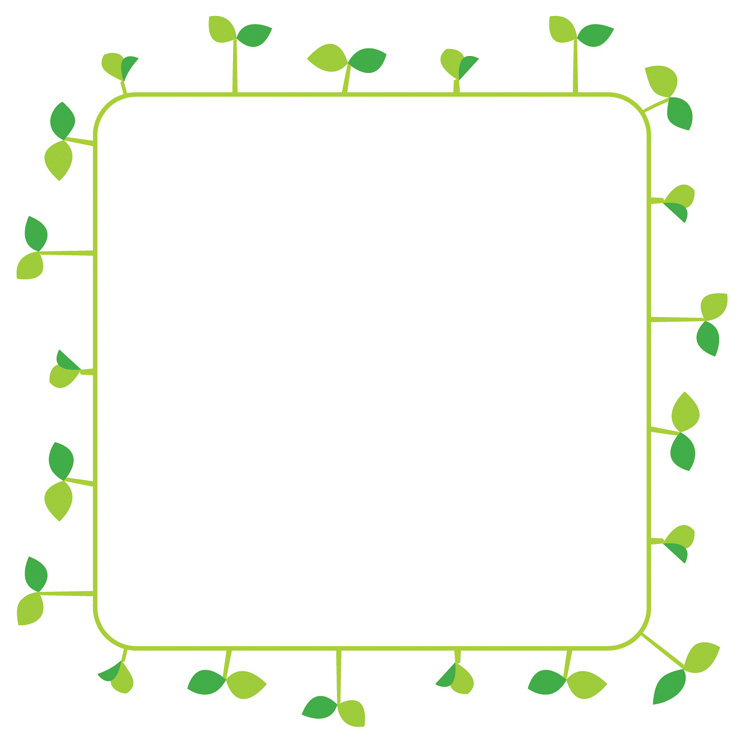 （１）（，，こども，）～　（２）のふ り が なのびのび　・　〒〒〒（）〒（）〒（）〒TELTELTEL・有・無有・無有・無有・無・治療中 ・ 観察中 ・ 終了治療中 ・ 観察中 ・ 終了・・　　～　　  （　  　　～　    　 ）　歳　～　　  歳（　  年　　月～　   年　  月）　歳　～　　  歳（　  年　　月～　   年　  月）・（）・（）年　　　月年　　　月・（）年　　　月年　　　月・・サービスサービス・サービス～TEL:：サービス年　 月　  日年　 月　  日～TEL:担当者：サービス年　 月　  日年　 月　  日～TEL:担当者：サービス年　 月　  日年　 月　  日～TEL:担当者：サービス年　 月　  日年　 月　  日～TEL:担当者：・年　 月　  日年　 月　  日～TEL:担当者：年　 月　  日年　 月　  日～TEL:担当者：年　 月　  日年　 月　  日～TEL:担当者：・・・・・・年　月　日種　　　級種　　　級年　月　日視覚・聴覚・肢体・内部視覚・聴覚・肢体・内部年　月　日種　　　級種　　　級年　月　日視覚・聴覚・肢体・内部視覚・聴覚・肢体・内部のA1・A2・B1・B2年　月　日年　月　日A1・A2・B1・B2年　月　日年　月　日A1・A2・B1・B2年　月　日年　月　日A1・A2・B1・B2年　月　日年　月　日A1・A2・B1・B2年　月　日年　月　日A1・A2・B1・B2年　月　日年　月　日A1・A2・B1・B2年　月　日年　月　日   年　 月　 日  年　月　日1　・　2　・  31　・　2　・  3年 　月　 日年　月　日1　・　2　・  31　・　2　・  3年　 月　 日年　月　日1　・　2　・  31　・　2　・  3　　　～　  　　　年　月　日　～　  　年　月　日年　月　日　～　  　年　月　日年　月　日　～　  　年　月　日年　月　日　～　  　年　月　日年　月　日　～　  　年　月　日年　月　日　～　  　年　月　日の　　　～　　　　　級年　月　日　～　　　年　月　日級年　月　日　～　　　年　月　日